Publicado en Madrid el 04/07/2017 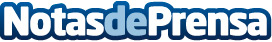 Lustau presenta su nuevo vermut blanco en BarcelonaTras los buenos resultados cosechados con su Vermut Rojo, Lustau lanza en Barcelona el primer Vermut Blanco de JerezDatos de contacto:Bodegas LustauNota de prensa publicada en: https://www.notasdeprensa.es/lustau-presenta-su-nuevo-vermut-blanco-en Categorias: Gastronomía Cataluña Entretenimiento Restauración http://www.notasdeprensa.es